LEAD REFERENCE SCANNERS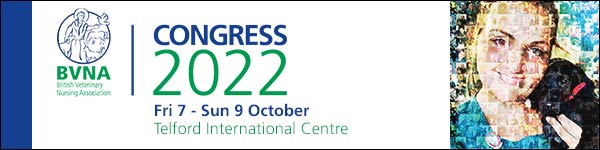 BOOKING FORMINVOICE ADDRESS (if different from above)Company NameCompany NameAddressPostcodeTelephoneTelephoneContact NameContact NameContact E-mailContact E-mailPurchase Order No.Purchase Order No.Purchase Order No.LEAD REFERENCE BARCODE SCANNERSQTYTOTALData Capture Handheld Scanner x 1 £100.00Includes 2 licences£Data Capture App Licences x 2 £100.00For use on your own devices£Data Capture App Licences x 6 £150.00For use on your own devices£ALL PRICES ARE SUBJECT TO VATTOTAL£Company NameAddressPostcodeE-mail